                                                          Upcoming Trainings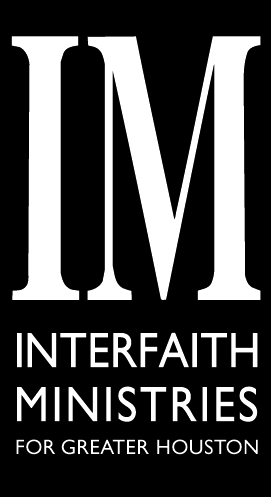 Orientation – Midtown: 3202 San Jacinto, Houston 77004NovemberThursday, November 14 @ 5:45pmSaturday, November 16 @ 9:00amDecemberThursday, December 19 @ 5:45pmSaturday, December 21 @ 9:00amMOW Training – Midtown: 3202 San Jacinto, Houston 77004NovemberThursday, November 14 @ 5:45pmDecemberSaturday, December 21 @ 10:30amMOW Training – CLC: Covenant Lutheran Church, 3785 Barker Cypress Rd, Houston 77084 NovemberTuesday, November 5 @ 10:00amDecemberTuesday, December 3 @ 10:00amMOW Training – Heights: the offices of St. Andrews Episcopal Church, 1811 Heights Blvd., Houston 77008NovemberTuesday, November 12 @ 10:00amDecemberWednesday, December 11 @ 10:00amMOW Training – Galveston County: Texas AgriLife Office, 4102-B Main St, La Marque 77568NovemberTuesday, November 19 @ 10:00am - please RSVP to volunteerinfo@imgh.orgDecemberTuesday, December 17 @ 10:00am - please RSVP to volunteerinfo@imgh.orgaMOW Training – Midtown: 3202 San Jacinto, Houston 77004NovemberSaturday, November 16 @ 10:30am – 11:30amDecemberSaturday, December 21 @ 10:30am – 11:30amPets to Vet Training – Midtown: 3202 San Jacinto, Houston 77004NovemberSaturday, November 16 @ 11:30am – NoonDecemberSaturday, December 21 @ 11:30am - NoonChore Corps Training – Midtown: 3202 San Jacinto, Houston 77004NovemberSaturday, November 16 @ 10:30am – 11:30amDecemberSaturday, December 21 @ 10:30am – 11:30am